２０20年4月1日～4月29日参加者：駒井清匡、石田健一「ペスト」（アルベルト・カミュ著）を読んだ。コロナウイルス感染症が猛威を振るう中で、購読者が増えていると聞き、読んでみた。NHKの「100分で名著」も再放送されたものを観た。ナチスドイツの猛威に対してどう振舞うかを伝染病に例えて執筆したということであるが、現在の状況に酷似しており、驚くばかりである。「コンテイジョン」（スティーブン・ソンダーバーグ監督、2011年）というDVDを観た。スリル映画という触れ込みである。映画は第2日目から始まり、原因不明の感染症への対応が描かれている。映画が終わったと思えるところで、第一日目が映し出される。最後のこの1分間が、社会派映画であることに唸らされる。必見！研修医に視聴を勧めた。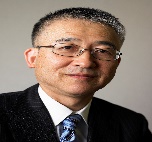 Dr.WARIの総合診療Skill-Up講座症例病名/内容開催日レクチャー1Opening Statement4月1日レクチャー2Semantic Qualifier4月1日レクチャー3ＶＩＮＤＩＣＡＴＥ－Ｐ4月1日レクチャー４オッカムの剃刀、ヒッカムの格言、サットンの法則4月1日症例１Aortic stenosis4月1日症例2Polyarteritis  nodosa4月1日症例3Cushing syndrome4月1日症例4Bacterial carditis4月1日症例5クロイツフェルト・ヤコブ病4月1日症例６丹毒4月2日症例7うつ熱4月2日症例8横断性脊髄炎4月2日症例9感染性心内膜炎4月2日症例10低血糖性片麻痺4月2日症例11側頭葉てんかん4月2日症例12アキレス腱断裂4月3日症例１3片頭痛4月3日症例14肘内障4月3日症例15痛風4月3日症例16薬剤熱＋相対的副腎不全4月3日症例17カンピロバクター腸炎4月3日症例18腸腰筋膿瘍4月3日症例19プロポフォールによる緑色尿4月3日症例20咽頭痛のprediction rule４月7日症例2１肺炎のprediction rule４月7日症例2２神経性食欲不振症４月7日症例2３結核性髄膜炎４月7日症例2４虚血性腸炎４月7日症例25Precordial catch syndrome４月7日症例2６特発性細菌性腹膜炎４月7日症例27閉鎖孔ヘルニア４月7日症例28風疹4月8日症例29帯状疱疹（hutchinson 徴候）4月8日症例30壊死性筋膜炎4月8日症例31IgA血管炎4月8日症例32延髄外側症候群4月8日症例33ジギタリス中毒4月8日症例34痂皮性膿痂疹4月8日症例35ヘバーデン結節4月9日症例36ブシャール結節4月9日症例37CMC関節OA4月9日症例38縦隔機種4月9日症例39起立性低血圧4月9日症例40転移性脊椎骨腫瘍4月9日症例４１脳梗塞4月9日症例42手足口病の爪甲脱落症4月14日症例４3結核性皮下膿瘍4月14日症例44肋軟骨炎4月14日症例45神経調節性失神4月14日症例46CRPS4月14日症例４7原発性副甲状腺機能亢進症4月14日症例48DVTのprediction rule4月14日症例49肺塞栓症のprediction rule4月14日症例50急性副鼻腔炎4月15日症例51本態性振戦4月15日症例52反応性関節炎4月15日症例53心膜炎4月15日症例54Dupuytren拘縮4月15日症例55RAによる尺側偏位、ボタン変形4月15日症例56睡眠関連性摂食障害4月15日症例57書痙4月15日症例58胃アニサキス症4月16日症例59急性膵炎4月16日症例60歯性上顎洞炎4月16日症例61熱誠痙攣4月16日症例62インスリノーマ4月16日症例63慢性前立腺炎4月16日症例64伝染性紅斑4月16日症例65黄色ブドウ球菌性熱傷様皮膚症候群4月16日症例66吞気症4月17日症例67急性尿閉4月17日症例68流行性角結膜炎4月17日症例69毒素性ショック症候群4月17日症例70海綿静脈洞血栓症4月17日症例71たこつぼ心筋症4月17日症例72菊池病4月17日症例73冠攣縮性狭心症4月17日レクチャー5Vital signs4月20日症例71胃がんを合併した悪性貧血4月20日症例72ASD4月20日症例73PSS(CREST症候群)4月20日症例74リウマチ結節4月20日症例75慢性腎不全の白色爪4月20日症例76慢性腎不全の半々爪4月20日レクチャー6血圧・心拍の異常4月21日症例77高安動脈炎4月21日症例78再発性多発性軟骨炎4月21日症例79単純ヘルペス脳炎4月21日症例80脳動脈瘤4月21日症例81マラリア4月21日症例82猩紅熱4月21日レクチャー7呼吸の異常4月22日症例83伝染性単核球症4月22日症例84肺がん4月22日症例85代謝性アルカローシス4月22日症例86SLE+血管性浮腫4月22日症例87股部白癬4月22日症例88肺塞栓症4月22日レクチャー8意識、体温、薬剤の評価4月23日症例89ばち指4月23日症例90Small bowel bacterial overgrowth4月23日症例91咽後膿瘍4月23日症例92月経随伴性気胸4月23日症例93播種性帯状疱疹4月23日症例94パスツレラ敗血症4月23日症例95急性大動脈解離4月24日症例96Wegener肉芽腫症4月24日症例97腹腔動脈解離4月24日症例98高K血症に伴う徐脈4月24日症例99扁桃周囲膿瘍4月24日症例100Stevens-Jones 症候群4月24日症例101急性心筋梗塞＋肺水腫4月24日症例102血管内悪性リンパ腫4月27日症例103前皮神経絞扼症候群（ACNES）4月27日症例104インフルエンザ4月27日症例105カンジダ眼内炎4月27日症例106S状結腸軸捻転4月27日症例107Sister Mary Joseph 結節4月27日症例108アナフィラキシーショック4月27日症例109医原性低血糖4月27日症例110Toxic shock syndrome4月28日症例111肩関節脱臼4月28日症例112Fournier’s gangrene4月28日症例113破傷風4月28日症例114胃食道逆流症4月28日症例115腸重積4月28日症例116尿管結石嵌頓4月28日症例117字ぬ腎炎による敗血症4月28日症例118劇症型髄膜炎菌感染症4月29日症例119キャンピロバクター腸炎4月29日症例120臥位呼吸4月29日症例121麻疹4月29日症例122家族性地中海熱4月29日症例123原発性アミロイドーシス4月29日症例124薬剤性胃潰瘍による出血性ショック4月29日症例125緊張性気胸による閉塞性ショック4月29日